DistanceBetweenPoints.docx						Computer Science - HaasWrite a JavaScript program to find the distance between a set of two y,x points. Round your answer to 4 decimal places. 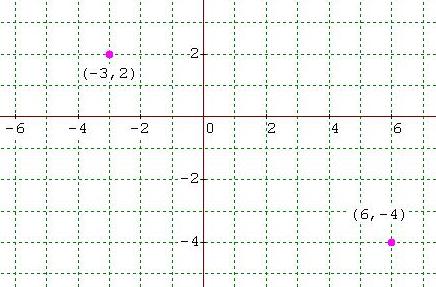 Example: Computer >> Enter the first x value: User>> -3 Computer >> Enter the first y value: User>> 2 Computer >> Enter the second x value: User>> 6 Computer >> Enter the second y value: User>> -4 Computer >> The distance between (-3,2) and (6,-4) is 10.8167 Note that your output should restate the points entered and the distance between them rounded to four decimal places.Show Haas and save as LastNameDistanceBetweenPoints.